Bydgoszcz, 6 listopada 2020 r.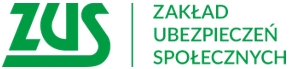 Informacja prasowaOd poniedziałku wraca dodatkowy zasiłek opiekuńczyOd 9 do 29 listopada ponownie przysługuje dodatkowy zasiłek opiekuńczy. Można się o niego starać 
w kilku przypadkach m.in. w razie zamknięcia z powodu COVID-19 żłobka, klubu dziecięcego, przedszkola, szkoły lub innej placówki, do której uczęszcza dziecko. Zasiłek przysługuje również w przypadku, gdy te placówki nie są w stanie zapewnić opieki z powodu ich ograniczonego funkcjonowania w czasie trwania COVID-19. Chodzi np. o sytuację, gdy część dzieci uczy się stacjonarnie, a część zdalnie. Zasiłku nie dostaną natomiast osoby, które pomimo otwarcia placówki podejmą decyzję o pozostawieniu dziecka w domu - informuje Krystyna Michałek, rzecznik regionalny ZUS województwa kujawsko-pomorskiego.Dodatkowy zasiłek opiekuńczy przeznaczony jest zarówno na opiekę nad dziećmi do lat 8, jak i starszymi dziećmi z odpowiednim orzeczeniem o niepełnosprawności. Przysługuje ubezpieczonym rodzicom dzieci do 16 lat, które mają orzeczenie o niepełnosprawności; do 18 lat, które mają orzeczenie o znacznym lub umiarkowanym stopniu niepełnosprawności, oraz do 24 lat, które mają orzeczenie o potrzebie kształcenia specjalnego. – wyjaśnia Krystyna Michałek.Dodatkowy zasiłek przysługuje także w przypadku braku możliwości sprawowania opieki przez nianię, z którą rodzic ma zawartą umowę uaktywniającą lub w przypadku braku możliwości sprawowania opieki przez opiekuna dziennego z powodu COVID-19.Do zasiłku uprawnieni są również rodzice lub opiekunowie pełnoletnich osób niepełnosprawnych zwolnionych od wykonywania pracy z powodu konieczności zapewnienia opieki nad taką osobą w przypadku zamknięcia 
z powodu COVID-19 placówki, do której uczęszcza dorosła osoba niepełnosprawna. W tym przypadku chodzi 
o szkoły, ośrodki rewalidacyjno-wychowawcze, ośrodki wsparcia, warsztaty terapii zajęciowej lub inne placówki pobytu dziennego o podobnym charakterze. Dodatkowy zasiłek opiekuńczy przysługuje również 
w przypadku, gdy placówka jest otwarta, ale nie może zapewnić opieki dorosłej osobie niepełnosprawnej, np. ze względu na ograniczenie w liczbie podopiecznych.-dodaje rzeczniczka.Co ważne rodzic nabywa prawo do zasiłku opiekuńczego bez okresu wyczekiwania, jeśli jest objęty ubezpieczeniem chorobowym (np. z umowy o pracę, umowy zlecenia, działalności gospodarczej).Jak wystąpić z wnioskiem o zasiłek?Aby otrzymać dodatkowy zasiłek opiekuńczy, wystarczy złożyć u swojego płatnika składek, np. pracodawcy, zleceniodawcy oświadczenie o sprawowaniu opieki nad dzieckiem. Oświadczenie to jest jednocześnie wnioskiem o dodatkowy zasiłek opiekuńczy. Osoby prowadzące działalność pozarolniczą składają oświadczenie w ZUS, można to zrobić drogą elektroniczną przez Platformę Usług Elektronicznych.Dodatkowego zasiłku opiekuńczego nie wlicza się do limitu 60 dni zasiłku opiekuńczego w roku kalendarzowym przyznawanego na tzw. ogólnych zasadach.Należy jednak pamiętać, że świadczenie nie przysługuje, jeśli drugi z rodziców dziecka może zapewnić dziecku opiekę (np. jest bezrobotny, korzysta z urlopu rodzicielskiego czy urlopu wychowawczego). Zasiłku 
nie otrzymają również rodzice, którzy pomimo otwarcia placówki podejmą decyzję o pozostawieniu dziecka 
w domu.Krystyna MichałekRzecznik Regionalny ZUSWojewództwa Kujawsko-Pomorskiego